          Приложение № 1 к решению Думы                                                                                                                       от 24.08. 2022 №  90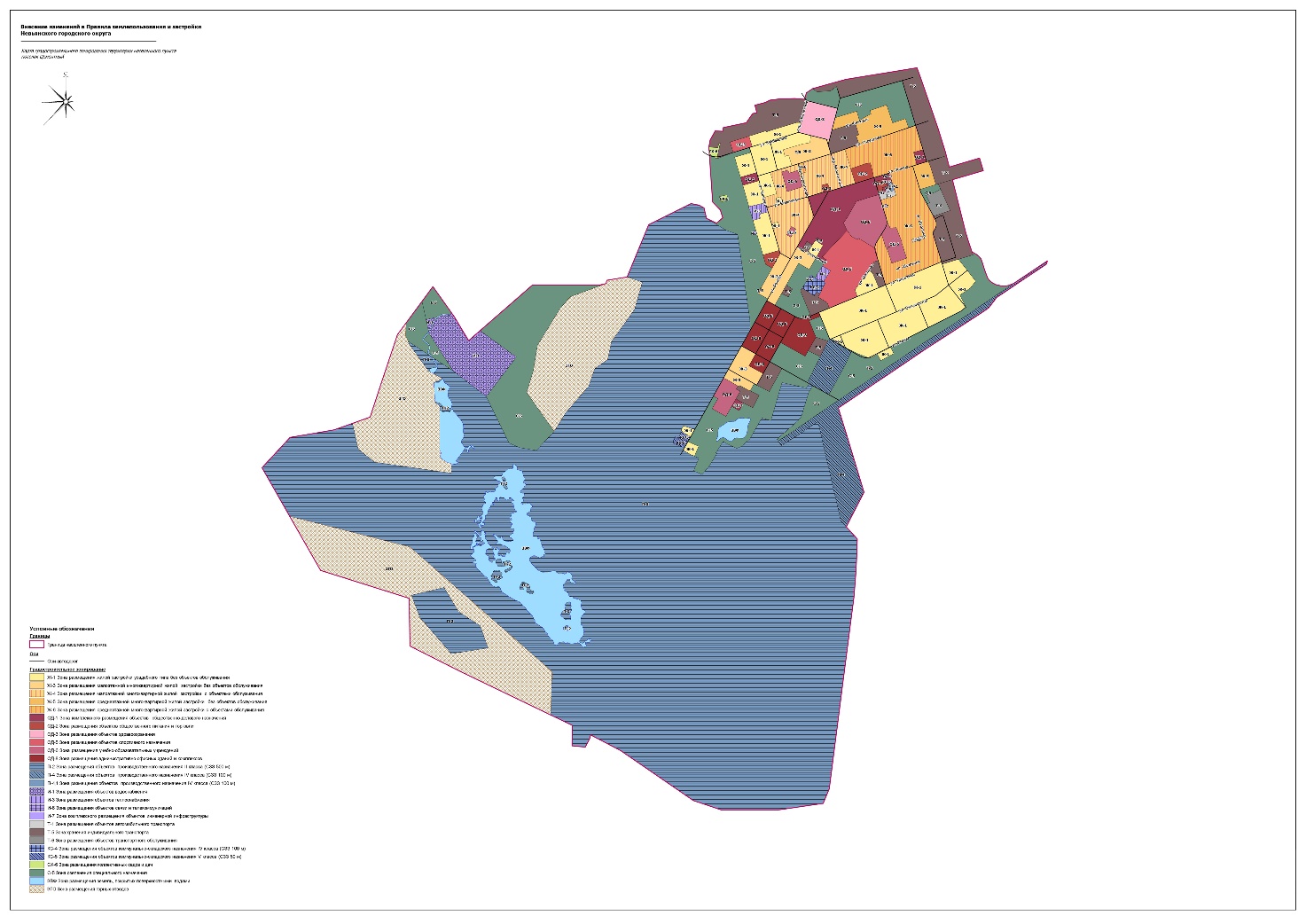                                                                                                                     Приложение № 2 к решению Думы                                                                                                                       от  24.08. 2022 №   90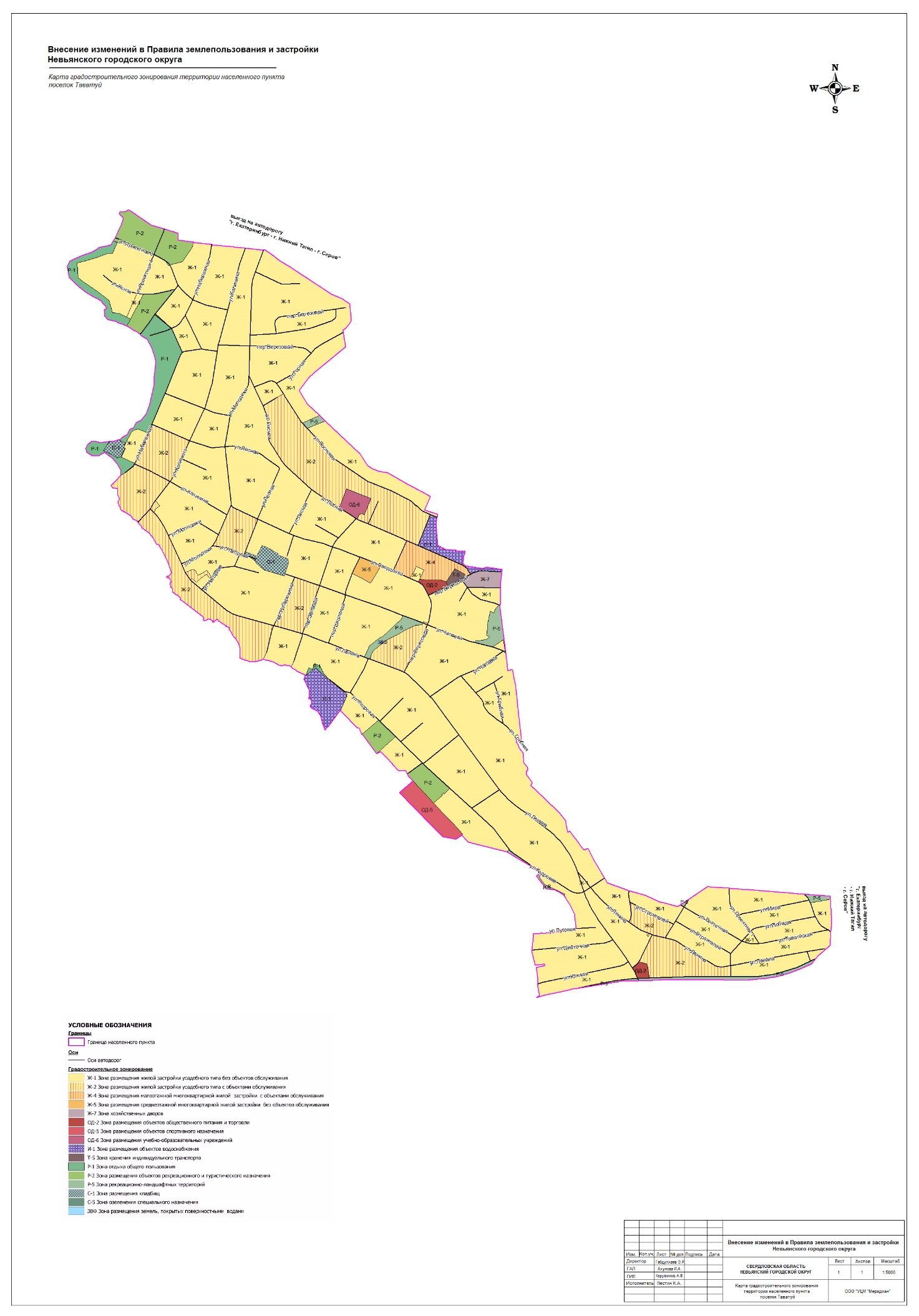 